SILABUSNama Matakuliah	: Penelitian PendidikanKode Matakuliah	: IPF 407Jumlah SKS		: 4 SKS (Teori)Dosen			: H.Sujati, M.Pd.Program Studi		: PGSDPrasyarat		: -Waktu Perkuliahan	: 200 menitDeskripsi Matakuliah	: Matakuliah ini bertujuan agar mahasiswa menguasai konsep dasar, proses, dan prosedur, serta rancangan penelitian, menyusun kajian pustaka, kerangka pikir dan hipotesis, penetapan populasi dan teknik sampling, pengembangan instrument, analisis data dan penyusunan proposal penelitian.Uraian Pokok Bahasan Tiap PertemuanDaftar Buku RujukanAry, Donald. (1985). Introduction to Research in Education. New York: Holt, Rinehart and Winston.Labovitz,  Sanfor .(1981). Introduction to Social Research. New York: McGraw-Hill Book Company.Moh. Nazir. (2006). Metode Penelitian. Bogor: Ghalia Indonesia.Lexy J. Moleong. (2002). Metodologi Penelitian Kualitatif. Bandung: Remaja RosdakaryaNana Syaodih Sukmadinata. (2005 ). Metode Penelitian Pendidikan. Bandung: Remaja Rosdakarya. Purwanto. (2007). Instrumen Penelitian Sosial dan Pendidikan: Pengembangan dan Pemanfaatannya. Yogyakarta: Pustaka Pelajar.Ratnawati. (1991). Analisis Varians. Yogyakarta: Liberty.Sugiyono. (2005). Statistika untuk Penelitian. Bandung Alfabeta.--------------- (2005a). Memahami Penelitian Kualitatif. Bandung Alfabeta.---------------, (2007). Penelitian Pendidikan. Bandung: Alfabeta.-------------, 2008. Statistik Nonparametris untuk Penelitian. Bandung: Alfabeta. Suharsimi Arikunto. (2006). Prosedur Penelitian: Suatu Pendekatan Praktik.Jakarta: Rineka Cipta.Sukardi, (2005). Metodologi Penelitian Pendidikan. Jakarta: Bumi Aksara.Strauss, Anselm dan Corbin, Juliet. (2003). Dasar-dasar Penelitian Kualitatif. Yogyakarta: Pustaka Pelajar.Sumarna Surapranata. (2004). Analisis Validitas, Reliabilitas, dan Interpretasi Hasil Tes. Bandung: Remaja Rosdakarya.Evaluasi Hasil BelajarEvaluasi hasil belajar meliputi aspek aktivitas selama proses perkuliahan, kedisiplinan dalam mengumpulkan tugas, ujian tengah dan akhir semester. Nilai akhir semester dihitung denganmenggunakan rumus di bawah ini:KeteranganNA	: Nilai akhirA	: AktivitasT	: Rata-rata nilai tugasS	: Ujian tengah semesterA	: Ujian akhir semesterDosen dapat dihubungi di:Jurusan	: PDPSE-mail	: pjj_sujati@yahoo.comNo. HP	: 081328841096Mengetahui,                                                                                   Yogyakarta, 24 Maaret 2010Ketua Jurusan                                                                                         Dosen PengampuA.M.Yusuf, M.Pd.                                                                                      H.Sujati, M.Pd.NIP.                                                                                                             NIP. 19571229198312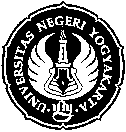 FAKULTAS ILMU PENDIDIKANUNIVERSITAS NEGERI YOGYAKARTAFAKULTAS ILMU PENDIDIKANUNIVERSITAS NEGERI YOGYAKARTAFAKULTAS ILMU PENDIDIKANUNIVERSITAS NEGERI YOGYAKARTAFAKULTAS ILMU PENDIDIKANUNIVERSITAS NEGERI YOGYAKARTAPROSEDUR PENGENDALIAN DOKUMEN DAN DATAPROSEDUR PENGENDALIAN DOKUMEN DAN DATAPROSEDUR PENGENDALIAN DOKUMEN DAN DATAPROSEDUR PENGENDALIAN DOKUMEN DAN DATASIL/PEM224/01REVISI 00Tanggal 24 Maret 2010Hl 1 dari 2Semester genapPenelitian PendidikanPenelitian PendidikanJam 4x50 menitPengalaman Belajar	: Agar mahasiswa menguasai konsep-konsep penelitian secara teroritik dan praktis maka proses pembelajaran tidak semata-mata berlangsung dalam ruangan, tetapi mahasiswa perlu dibekali dengan praktik pengalaman lapangan sehingga pada akhirnya mereka mampu melaksanakan penelitian secara mandiri. Oleh karena itu, proses perkuliahan merupakan kombinasi  kegiatan ceramah, tanya jawab, latihan mengembangkan instrumen, mengumpulkan data lapangan, seminar dan penyusunan laporan. Pendekatan pembelajaran merupakan perpaduan antara deduktif dan induktif. PertemuanTujuan PerkuliahanPokok Bahasan/Sub Pokok Bahasab1Mahasiswa memiliki pemahaman tentang hakikat  dan fungsi penelitian pendidikanHakikat Penelitian PendidikanPengertian Penelitian PendidikanTujuan dan fungsi Penelitian Pendidikan2Mahasiswa memiliki pemahaman tentang ruang lingkup dan jenis-jenis penelitian pendidikanRuang lingkup dan jenis-jenis penelitian3Mahasiswa dapat menemukan dan merumuskan masalah penelitianPerumusan masalah penelitianHakekat masalahCiri-ciri masalah yang baik.Jenis masalahMenemukan masalahMerumuskan masalah4Mahasiswa dapat membangun kerangka pikir penelitian berdasarkan kajian pustaka yang dikembangkannya.serta merumuskan definisi operasional variabel penelitianKajian pustakaMacam-macam sumber pustakaIsi kajian pustakaJumlah sumber pustakaMenyusun kerangka pikirDefinisi operasional variabel5Mahasiswa dapat menjelaskan pengertian variabel serta mengetahui berbagai macam variabel penelitianVariabel penelitianPengertian variabelMacam-macam variabel: variabel terikat, bebas, moderator, intervening, dsb.6Mahasiswa dapat melakukan pengujian terhadap hipotesis yang diajukannya.HipotesisTeori dan hipotesisPengertian hipotesisJenis-jenis hipotesisKekeliruan dalam pengajuan hipotesisPengujian hipotesis7Mahasiswa dapat membangun paradigma penelitian berdasarkan kerangka pikir yang disusun sebelumnya.Paradigma penelitianPengertian paradigmaMacam-macam paradigma Penelitian8Mahasiswa dapat mengembangkan desain penelitian yang sesuai dengan rancangan penelitian.Desain penelitianPengertian desain penelitianMacam-macam desain penelitianPemilihan dan penyusunan desain penelitian9-10Mahasiswa dapat mengembangkan instrumen penelitian yang valid dan reliable melalui uji coba.Instrumen PenelitianMacam-macam alat ukurMacam-macam skala pengukuranValiditas alat ukur: validitas isi, konstruk dan empirikReliabilitas alat ukur: KR20, KR21, Spearman Rown, Flanagan, Rulon, AlphaKesalahan baku pengukuranPenyusunan instrumen penenelitian11-12Mahasiswa mampu menganalisis data secara deskriptif, parametrik dan nonparametrik.Analisis dataMacam-macama dataStatistik deskriptifUji prasyarat analisis: normalitas, homogenitas dan liniaritasStatistik parametrik: korelasi product moment, korelasi rho, regresi sederhana, Anava satu jalur.Statistik nonparametrik: Korelasi Spearman Rank,  BinomialTest, Chi Kuadrat, Mc Nemar Test, Sign Test, dan Koefisien Kontingensi.Judul penelitian terkait dengan tekni statistik yang digunakan13-14Mahasiswa mampu menganlisis data secara deskriptif, parametrik dan nonparametrik.Analisis dataStatistik deskriptifUji prasyarat analisis: normalitas, homogenitas dan liniaritasStatistik parametrik: korelasi product moment, korelasi rho, regresi sederhana, Anava satu jalur.Statistik nonparametrik: Korelasi Spearman Rank,  BinomialTest, Chi Kuadrat, Mc Nemar Test, Sign Test, dan Koefisien Kontingensi.Judul penelitian terkait dengan teknik statistik yang digunakan15Mahasiswa dapat dapat menentukan ukuran sampel yang representatif dengan menggunakan metode yang tepat.Populasi dan sampelPengertian populasiPengertian sampelKeuntungan peneltian dengan menggunakan sampelBerbagai macam teknik pengambilan sampelCara menentukan ukuran sampel: dengan rumus,Tabel Krejcie dan Nomogram Harry King16Mahasiswa dapat menyusun proposal penelitian.Penyusunan proposal dan laporan penelitianMerumuskan judul penelitianLangkah-langkah penyusunan proposal penelitianAnatomi proposal penelitianSistematika laporan penelitianDibuat oleh: H.SujatiDilarang memperbanyak sebagian atau seluruh isi dokumen tanpa ijin tertulis dari Fakultas Ilmu PendidikanUniversitas Negeri YogyakartaDiperiksa oleh: